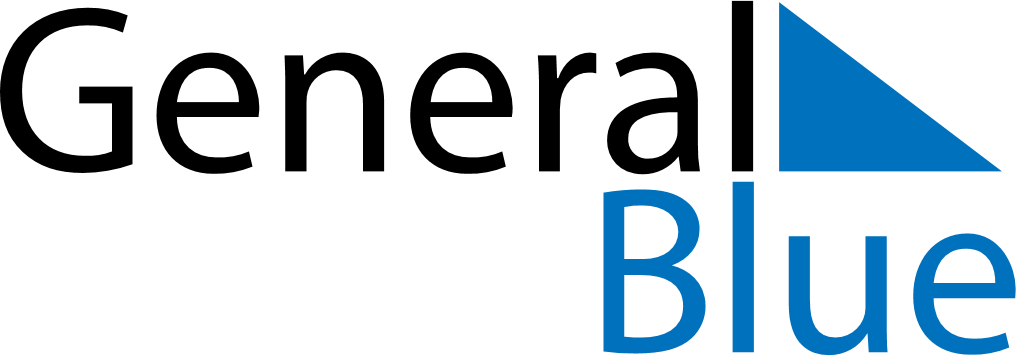 Quarter 4 of 2026 TurkeyQuarter 4 of 2026 TurkeyQuarter 4 of 2026 TurkeyQuarter 4 of 2026 TurkeyQuarter 4 of 2026 TurkeyQuarter 4 of 2026 TurkeyQuarter 4 of 2026 TurkeyOctober 2026October 2026October 2026October 2026October 2026October 2026October 2026October 2026October 2026MONTUETUEWEDTHUFRISATSUN123456678910111213131415161718192020212223242526272728293031November 2026November 2026November 2026November 2026November 2026November 2026November 2026November 2026November 2026MONTUETUEWEDTHUFRISATSUN1233456789101011121314151617171819202122232424252627282930December 2026December 2026December 2026December 2026December 2026December 2026December 2026December 2026December 2026MONTUETUEWEDTHUFRISATSUN1123456788910111213141515161718192021222223242526272829293031Oct 29: Republic Day